 К а р а р                                                                          р е ш е н и е    О внесении изменений в решение Совета сельского поселения Рапатовский сельсовет от «31» октября 2019 года №18 «Об установлении земельного налога на территории сельского поселения Рапатовский сельсовет муниципального района Чекмагушевский район Республики Башкортостан»В соответствии с Федеральным законом от 6 октября 2003 года № 131-ФЗ «Об общих принципах организации местного самоуправления в Российской Федерации», Налоговым кодексом Российской Федерации, руководствуясь пунктом 2 части 1 статьи 3 Устава сельского поселения Рапатовский сельсовет муниципального района Чекмагушевский район Республики Башкортостан  Совет сельского поселения Рапатовский сельсовет муниципального района Чекмагушевский район Республики Башкортостан РЕШИЛ: 1. Внести в Решение Совета сельского поселения Рапатовский сельсовет № 18 от 31 октября 2019 года «Об установлении земельного налога на территории сельского поселения Рапатовский сельсовет муниципального района Чекмагушевский район Республики Башкортостан» следующие изменения:1.1. Пункт 3 изложить в следующей редакции:Налогоплательщики – организации уплачивают авансовые платежи по земельному налогу не позднее 28-го числа месяца, следующего за истекшим отчетным периодом.»Налогоплательщики – организации уплачивают налог по итогам налогового периода не позднее 28 февраля года, следующего за истекшим налоговым периодом.»2.Настоящее решение вступает в силу со дня его официального опубликования  распространяется на правоотношения, возникшие с 1 января 2023 года.3.Настоящее решение обнародовать на информационном стенде и разместить в сети общего доступа «Интернет» на официальном сайте сельского поселения Рапатовский сельсовет муниципального района Чекмагушевский район Республики Башкортостан https://rapatovo.ru/Глава сельского поселения                                             Л.М.Гумеровс.Рапатово"19" декабря 2023№22БАШКОРТОСТАН  РЕСПУБЛИКАhЫ САКМАГОШ  РАЙОНЫ    муниципаль районЫНЫН     Рапат АУЫЛ СОВЕТЫ АУЫЛ БИЛЭмЭhЕ СОВЕТЫ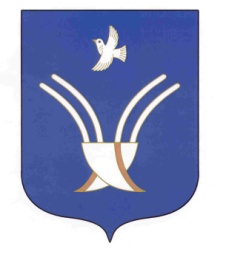 СОВЕТ СЕЛЬСКОГО ПОСЕЛЕНИЯ рАПАТОВСКИЙ СЕЛЬСОВЕТ муниципального района Чекмагушевский район Республики Башкортостан